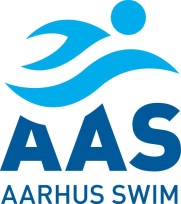 Egå, den 2. februar 2020Invitation sendt til:Aksel Skrydstrup, Alexander Korsager, Daniel Gallacher, Emilie Wolf, Eva Hjort, Fredrik Lindholm, Ida Kjærgaard, Laura Fogh, Laura Marie Dige, Lucas Rosenborg, Mads Mikkelsen, Martha Bjerg, Mille Kjær, Nanna Langvad, Oskar Lindholm, Sarah Kildahl, Valdemar Sejr, William Sloth	OpvarmningHoldled.mødeOfficialmødeStævnestartFinaleafsnit (B/A)OpvarmningOfficialmødeStævnestartOpvarmningHoldled.mødeOfficialmødeStævnestartFinaleafsnit (B/A)OpvarmningOfficialmødeStævnestartLørdag9:30/12:0017:00/18:30Søndag9:30/12:0017:00/18:30Mandag9:30/12:0017:00/18:30Tirsdag9:30/12:0017:00/18:30Onsdag9:30/12:0017:00/18:30STEDTaastrup svømmehal, Parkvej 78A, 2630 TaastrupTaastrup svømmehal, Parkvej 78A, 2630 TaastrupTaastrup svømmehal, Parkvej 78A, 2630 TaastrupTaastrup svømmehal, Parkvej 78A, 2630 TaastrupTaastrup svømmehal, Parkvej 78A, 2630 TaastrupTaastrup svømmehal, Parkvej 78A, 2630 TaastrupFORPLEJNINGBolig: Quality Hotel Taastrup, 4 km. fra svømmehalForplejning: Der medbringes madpakker til den 27/3.Frokost og aftensmad: Der er bestilt mad fra morgenmad d. 28. marts til frokost den 1. april.Bolig: Quality Hotel Taastrup, 4 km. fra svømmehalForplejning: Der medbringes madpakker til den 27/3.Frokost og aftensmad: Der er bestilt mad fra morgenmad d. 28. marts til frokost den 1. april.Bolig: Quality Hotel Taastrup, 4 km. fra svømmehalForplejning: Der medbringes madpakker til den 27/3.Frokost og aftensmad: Der er bestilt mad fra morgenmad d. 28. marts til frokost den 1. april.Bolig: Quality Hotel Taastrup, 4 km. fra svømmehalForplejning: Der medbringes madpakker til den 27/3.Frokost og aftensmad: Der er bestilt mad fra morgenmad d. 28. marts til frokost den 1. april.Bolig: Quality Hotel Taastrup, 4 km. fra svømmehalForplejning: Der medbringes madpakker til den 27/3.Frokost og aftensmad: Der er bestilt mad fra morgenmad d. 28. marts til frokost den 1. april.Bolig: Quality Hotel Taastrup, 4 km. fra svømmehalForplejning: Der medbringes madpakker til den 27/3.Frokost og aftensmad: Der er bestilt mad fra morgenmad d. 28. marts til frokost den 1. april.MØDESTED OG TIDSPUNKTAfgang fra Århus fredag, den 27. marts ca. kl. 13.00 – nærmere info følger.Afgang fra Århus fredag, den 27. marts ca. kl. 13.00 – nærmere info følger.Afgang fra Århus fredag, den 27. marts ca. kl. 13.00 – nærmere info følger.Afgang fra Århus fredag, den 27. marts ca. kl. 13.00 – nærmere info følger.Afgang fra Århus fredag, den 27. marts ca. kl. 13.00 – nærmere info følger.Afgang fra Århus fredag, den 27. marts ca. kl. 13.00 – nærmere info følger.OFFICIALSVed færre end 15 starter: 1 official en af dageneVed mere end 15 starter: 1 official pr. dagVed 50 starter eller derover skal der enten anmeldes 1 official med modul 4 (Ledende tidtager/måldommer) eller2 official pr. dag.Vi stiller op som 3 klubber.Ved færre end 15 starter: 1 official en af dageneVed mere end 15 starter: 1 official pr. dagVed 50 starter eller derover skal der enten anmeldes 1 official med modul 4 (Ledende tidtager/måldommer) eller2 official pr. dag.Vi stiller op som 3 klubber.Ved færre end 15 starter: 1 official en af dageneVed mere end 15 starter: 1 official pr. dagVed 50 starter eller derover skal der enten anmeldes 1 official med modul 4 (Ledende tidtager/måldommer) eller2 official pr. dag.Vi stiller op som 3 klubber.Ved færre end 15 starter: 1 official en af dageneVed mere end 15 starter: 1 official pr. dagVed 50 starter eller derover skal der enten anmeldes 1 official med modul 4 (Ledende tidtager/måldommer) eller2 official pr. dag.Vi stiller op som 3 klubber.Ved færre end 15 starter: 1 official en af dageneVed mere end 15 starter: 1 official pr. dagVed 50 starter eller derover skal der enten anmeldes 1 official med modul 4 (Ledende tidtager/måldommer) eller2 official pr. dag.Vi stiller op som 3 klubber.Ved færre end 15 starter: 1 official en af dageneVed mere end 15 starter: 1 official pr. dagVed 50 starter eller derover skal der enten anmeldes 1 official med modul 4 (Ledende tidtager/måldommer) eller2 official pr. dag.Vi stiller op som 3 klubber.TRANSPORTBjarne, Jeppe, Oskar + 2 forældre.Bjarne, Jeppe, Oskar + 2 forældre.Bjarne, Jeppe, Oskar + 2 forældre.Bjarne, Jeppe, Oskar + 2 forældre.Bjarne, Jeppe, Oskar + 2 forældre.Bjarne, Jeppe, Oskar + 2 forældre.